Agnieszka Sobczak						Koło Naukowe Ekonomistów AgrobiznesuUniwersytet Przyrodniczy w PoznaniuOpiekun naukowy: dr Wawrzyniec CzubakZnaczenia dopłat bezpośrednich w funkcjonowaniu polskich gospodarstw rolnych. 
Szanse rozwoju gospodarstw indywidualnych.WstępZgodnie z artykułem 39 Traktatu Rzymskiego celem Wspólnej Polityki Rolnej jest  „zapewnienie odpowiedniego poziomu życia ludności wiejskiej, zwłaszcza przez podniesienie indywidualnego dochodu osób pracujących w rolnictwie”.  Cel ten miał zostać osiągnięty poprzez „zwiększenie wydajności rolnictwa przez wspieranie postępu technicznego, racjonalny rozwój produkcji rolnej, jak również optymalne wykorzystanie czynników produkcji, zwłaszcza siły roboczej”.Jedną z najbardziej powszechnych form pomocy dla rolnictwa jest system dopłat bezpośrednich. Dopłaty bezpośrednie to płatności do powierzchni upraw finansowane z pierwszego filaru Wspólnej Polityki Rolnej. Niska dochodowość produkcji rolniczej ma być w pewnym stopniu rekompensowana przez pomoc jaką są dopłaty. W Unii Europejskiej występują obecnie dwa systemy dopłat: SAPS- jednolita płatność obszarowa, oraz SPS- jednolita płatność na gospodarstwo. Polscy rolnicy korzystają z dopłat bezpośrednich w ramach systemu SAPS od 2004 roku. Dopłaty bezpośrednie uznawane są jako element w rachunku wyników gospodarstwa rolnego, dlatego też zasługują na szczególne uznanie w momencie badania sytuacji finansowej gospodarstw rolnych, czy też ich możliwości rozwojowych. Płatności obszarowe są częścią Wspólnej Polityki Rolnej, która dotyczy znacznej grupy polskich rolników. W 2011 roku wniosek o dopłaty bezpośrednie złożyło 1,36 mln producentów rolnych. W tym samym roku według danych Głównego Urzędu Statystycznego w Polsce było 2,25 mln gospodarstw rolnych. W związku z tym można uznać, że ponad 60% rolników korzysta w naszym kraju z funduszy unijnych w postaci dopłat bezpośrednich.MetodykaCelem artykułu jest przedstawienie znaczenia jakie mają dopłaty bezpośrednie w funkcjonowaniu gospodarstw rolnych. Należy wskazać również na różnice w dochodach gospodarstw indywidualnych jakie wystąpiły po przystąpieniu Polski do Unii Europejskiej, w stosunku do tych osiąganych przed rokiem 2004. Rosnące dochody gospodarstw mogą pozytywnie wpływać na rozwój gospodarstw rolnych, a także funkcjonowanie ich jako całości.Badania przeprowadzono w oparciu o dane z Raportów Standardowych Instytutu Ekonomiki Rolnictwa 
i Gospodarki Żywnościowej. Analizą objęto zakres danych od 1989 do 2011 roku. W związku z formą prezentacji danych w arkuszu kalkulacyjnym szczegółowej analizy dokonano na podstawie Raportów Standardowych FADN publikowanych przez Komisję Europejską. W celu uzyskania najbardziej zbliżonej do rzeczywistej wartości dopłat bezpośrednich przypadających na gospodarstwo utworzono formułę: SE610 (dopłaty do produkcji roślinnej) + [SE620 ( pozostałe dopłaty) -SE621 (dopłaty rolnośrodowiskowe) - SE622 (dopłaty do ONW) - SE623 (Inne dopłaty do rozwoju obszarów wiejskich)] +SE632 (Jednolita płatność obszarowa). Jako analizowany dochód z gospodarstwa rolnego przyjęto SE420. Stosowane symbole SE to alfanumeryczne pięcioznakowe oznaczenia poszczególnych zmiennych w systemie informatycznym FADN.Uzupełnieniem prowadzonej analizy były badania ankietowe przeprowadzone wśród rolników indywidualnych powiatu kępińskiego w województwie wielkopolskim. Badania empiryczne przeprowadzone zostały w roku 2013 na grupie 35 rolników będących beneficjentami płatności obszarowych. Respondenci odpowiadali na pytania dotyczące opłacalności prowadzonej produkcji rolniczej, sytuacji finansowej swojego gospodarstwa rolnego, znaczenia dopłat w przychodach gospodarstwa jak również sposobu wykorzystania dopłat bezpośrednich.     Wyniki badańAby móc szczegółowiej mówić o tym, jaki wpływ na funkcjonowanie gospodarstw rolnych wywierają obecnie dopłaty bezpośrednie konieczne jest odwołanie się wpierw do okresu z przed akcesji Polski do UE. Tabela 1 przedstawia uproszczony rachunek wyników standardowego polskiego gospodarstwa rolnego w latach 2002-2003. Z przedstawionych danych wynika, że dochód rolniczy utrzymywał się na poziomie powyżej 30 tys. zł w roku 2002, osiągając w roku 2003 wartość 42,8 tys. zł. Wzrost tej wielkości jest przede wszystkim wynikiem wzrostu wartości produkcji ogółem, przy stosunkowo mniejszym wzroście zużycia pośredniego 
w gospodarstwach.  Saldo bieżących dopłat i podatków występujące w wyniku gospodarstw nie jest związane z płatnościami bezpośrednimi, gdyż te nie funkcjonowały w Polsce przed rokiem 2004, lecz są to przede wszystkim podatki jakie rolnicy musieli płacić, zarówno podatek rolny jak i podatek VAT, podlegający ewidencji w tychże gospodarstwach.Tab. 1. Uproszczony rachunek wyników przeciętnego indywidualnego gospodarstwa rolnego w Polsce w latach 2002-2003 w zł.Źródło: Opracowanie własne na podstawie Wyników uzyskanych przez indywidualne gospodarstwa rolne prowadzące rachunkowość w 2002 i 2003 roku.	Kolejnym etapem analizy będzie rachunek wyników gospodarstw indywidualnych, z okresu po przystąpieniu Polski do Unii Europejskiej. W tabeli 2 przedstawione zostały podstawowe kategorie rachunku wyników standardowego polskiego gospodarstwa rolnego w latach 2004-2011.Tab. 2. Uproszczony rachunek wyników przeciętnego indywidualnego gospodarstwa rolnego w Polsce w latach 2004-2011 w zł.Źródło: Opracowanie własne na podstawie Wyników Standardowych  uzyskanych przez indywidualne gospodarstwa rolne uczestniczące w Polskim FADN w latach 2004-2011.	Z przedstawionych danych wynika, że w latach 2004-2011 dochód rolniczy w polskim gospodarstwie ulegał znacznym wahaniom. W roku 2005 osiągając wartość najniższą na poziomie 22 332 zł, a w roku 2011 było to aż 101 526 zł. Należy jednak zwrócić uwagę na wartość produkcji ogółem osiąganej przez gospodarstwa. W sześciu z analizowanych lat wartość ta kształtowała się na poziomie 83-105 tys. zł. Natomiast w roku 2007 
i 2011 widzimy ponad 100% wzrost tej kategorii w stosunku do roku poprzedniego. Nie należy tej sytuacji jednoznacznie utożsamiać z tak wysokim wzrostem produkcji rolniczej, gdyż jest to niemożliwe, aby z roku na rok wielkość ta mogła ulec tak drastycznie zmianą. Istnieje tutaj nie rozwiązana kwestia wzrostu cen jakie przyjmuje się przy wycenie produkcji gospodarstwa rolnego czy też czasowego wzrost zapasów gospodarstwa przypadającego na dany moment bilansowy, w przypadku rachunkowości FADN jest to ostatni dzień roku kalendarzowego. Kluczowym elementem analizy sytuacji finansowej gospodarstw jest badanie wpływu dopłat bezpośrednich na finanse tychże podmiotów. Płatności obszarowe w rachunku wyników kryją się pod kategorią salda bieżących dopłat i podatków. W okresie 8-letnim zanotowano znaczny wzrost tej kategorii wyników. W roku 2004 przeciętne gospodarstwo zanotowało 2 815 zł jako saldo bieżących podatków, a w roku kolejnym było to już 
8 210 zł. Ta znaczna różnica jest w dużym stopniu spowodowana faktem wypłacania płatności bezpośrednich dopiero w kolejnym roku obrotowym w stosunku do którego dana płatność została przyznana. Tak więc rolnicy składający wnioski o płatności bezpośrednie w roku 2004, przyznaną dotację otrzymali dopiero w roku 2005.W badanym okresie saldo bieżących dopłat i podatków systematycznie rosło, osiągając w roku 2011 poziom 
43 356 zł na gospodarstwo. Rok 2008 był jedynym wyjątkiem, kiedy to wartość ta zmalała o 2 375 zł w stosunku do roku 2007.	Aby móc dokładniej określić wpływ dopłat bezpośrednich na dochody polskich rolników konieczne jest odwołanie się do Danych Standardowych FADN Komisji Europejskiej. Zgodnie z przedstawionym wcześniej schematem obliczono wartość dopłat bezpośrednich jakie osiągało przeciętne polskie gospodarstwo w badanych latach. Następnie dokonano analizy udziału dopłat bezpośrednich w dochodach tych gospodarstw rolnych, co przedstawiono w tabeli 3. Dochód gospodarstwa rolnego w Polsce w latach 2004-2010 ulegał znacznym i nierównomiernym wahaniom, przyjmował wartości w przedziale od 5 817 euro do 9 981 euro. Nieregularność kształtowania się tych wielkości może mieć wiele przyczyn. Podstawowym powodem nierównych zmian wartości dochodu rolniczego na przestrzeni lat jest na pewno koniunktura w rolnictwie, zmiany cen na płody rolne, klęski żywiołowe, czy też ogólna sytuacja gospodarcza w kraju. Należy jednak odnajdywać tendencje pozytywnych zmian jakie występują w gospodarstwach rolnych, a mianowicie powolne dążenie do podnoszenia dochodów w gospodarstwach. Na sytuację tą może mieć wpływ wiele czynników. Najbardziej pożądanym uważa się wzrost produktywności, czy też wydajności w prowadzonej produkcji rolniczej. Jednak w sytuacji powiększających się wielkości dopłat bezpośrednich otrzymywanych przez rolników nie można tego jednoznacznie określić. W tym celu przeprowadzona została analiza udziału dopłat bezpośrednich w dochodach rolniczych.       W analizowanym okresie wielkość dopłat bezpośrednich otrzymywanych przez polskich rolników systematycznie rosła, było to w znacznym stopniu związane z rosnącą stawką dopłat przysługujących do 1 ha użytków rolnych. Należy jednak pamiętać również o zmiennej wartości kursu walutowego, po którym przeliczane są wartości dopłat przysługujące w danym roku. Na przestrzeni 7 lat poddanych analizie, udział dopłat bezpośrednich w dochodach polskich rolników kształtował się w przedziale 29-60%. W latach 2004-2007 wielkości te zbliżone byłe do 30%. W roku 2008 zanotowano wzrost tej wielkości do 45%, a w roku 2009 było to aż 60%. W roku 2010 udział dopłat w dochodach rolników wyniósł 43%.Tab. 3. Udział dopłat bezpośrednich w dochodach rolniczych w Polsce w latach 2004-2010.Źródło: Opracowanie własne na podstawie Raportu Standardowego FADN Komisji Europejskiej, dane z dnia 5.11.2013r.Zwrócić należy uwagę na pojęcie gospodarności i samofinansowania prowadzonej działalności. Rolnictwo jest uznawane często jako najmniej dochodowa gałąź gospodarki, dlatego też system dopłat bezpośrednich jest przez wielu rolników uważany jako jedyna szansa na podniesienie opłacalności 
w prowadzonej działalności rolniczej. Zwiększający się jednak udział dopłat bezpośrednich w dochodach rolniczych może świadczyć o pogarszającej się sytuacji rolników, spadku wydajności ich gospodarstw, bądź też niekorzystnych zmianach cen na płody rolne i to w ujęciu globalnym dla całej gospodarki.Powiat kępiński jest jednostką samorządu terytorialnego, który swoim położeniem jest obszarem najbardziej wysunięty na południe województwa wielkopolskiego. W regionie tym produkcja rolnicza odgrywa bardzo duże znaczenie, jest miejscem pracy dla wielu osób. Jednocześnie należy zwrócić uwagę na wysoką kulturę rolną, jaką charakteryzuje się tamtejsze rolnictwo. Poniższa tabela przedstawia liczbę złożonych wniosków o płatności bezpośrednie w latach 2004-2013 przez producentów rolnych z terenu powiatu kępińskiego.Tab.4. Liczba złożonych wniosków o płatności bezpośrednie w powiecie kępińskim w latach 2004-2013 w szt.Źródło: Opracowanie własne na podstawie wywiadu przeprowadzonego w Biurze Powiatowym ARiMR 
w Kępnie. 	W latach 2004-2013 rolnicy powiatu kępińskiego składali średniorocznie 3203 wnioski o dopłaty bezpośrednie. W poszczególnych latach liczba ta ulegała nieznacznym wahaniom. Osiągając wartość najwyższą w roku 2005, kiedy było to 3269 wniosków, a wielkość najmniejszą w roku 2011, było to 3166 wniosków. Przeprowadzona ankieta miała na celu ukazanie przydatności otrzymywanych płatności bezpośrednich, jak również uzyskanie odpowiedzi na temat przeznaczenia tychże środków. 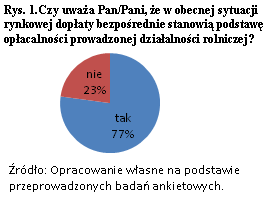 W pierwszej kolejności zapytano rolników 
o wpływ dopłat bezpośrednich na opłacalność prowadzonej produkcji rolniczej. 77% respondentów uważa, że w obecnej sytuacji rynkowej płatności obszarowe są jedynym sposobem na osiągnięcie opłacalności w produkcji. Pozostałe 23 % ankietowanych nie uzależnia osiągnięcia korzyści 
z prowadzonej działalności od dopłat.  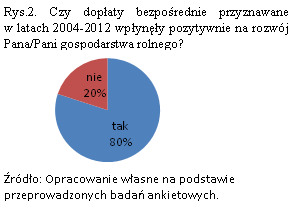 Następne pytanie dotyczyło wpływu dopłat bezpośrednich na rozwój gospodarstwa rolnego. Spośród ankietowanych rolników, aż 80% z nich przyznaje, że płatności obszarowe miały pozytywny wpływ na rozwój prowadzonych gospodarstw rolnych; 20% respondentów wykazało przeciwną opinię w tej kwestii.  	W dalszej części ankiety rolnicy zostali poproszeni o określenie przeznaczenia otrzymywanych dopłat bezpośrednich. W pierwszej kolejności w badanych gospodarstwach płatności obszarowe finansują zakup różnego rodzaju środków do produkcji (pasz, nawozów, środków ochrony roślin). Jako drugi element wskazano na modernizację gospodarstw 23% oddawanych odpowiedzi. Rolnicy z dopłat bezpośrednich regulują również bieżące zobowiązania swojego gospodarstwa, tj. 22%. W gospodarstwach o powierzchni powyżej 30 ha jako istotny element wydatkowania dopłat bezpośrednich uważa się zakup ziemi, spłatę zaciągniętych kredytów oraz wcześniej wspomnianą modernizację gospodarstwa. W gospodarstwach poniżej 10 ha otrzymywane płatności bezpośrednie często zostają przekazane na cele nie związane z gospodarstwem, czyli są przejadane przez właściciela gospodarstwa i jego domowników.Rys.3. Na co przeznacza Pan/Pani dopłaty bezpośrednie (proszę zaznaczyć dwa najważniejsze wydatki)?Źródło: Opracowanie własne na podstawie przeprowadzonych badań ankietowych.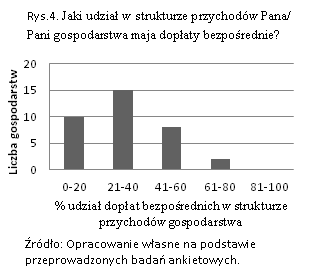 Poproszono respondentów o określenie udziału dopłat bezpośrednich w przychodach gospodarstwa rolnego. 
W kontekście prowadzonej analizy udziału dopłat bezpośrednich w dochodach rolników jest to mniej miarodajny i porównywalny element w stosunku do wcześniejszej przedstawionych wartości. Jednak z racji braku obowiązku sprawozdawczego wśród rolników przyjęte założenie pomogło w uzyskaniu bardziej realistycznych informacji.   Wśród ankietowanych znalazło się 10 gospodarstw, 
u których dopłaty bezpośrednie stanowią poniżej 20% przychodów gospodarstwa. Najbardziej liczna grupę stanowili rolnicy u których płatności obszarowe stanowiły 21-40% rocznych obrotów. Gospodarstwa, u których dopłaty bezpośrednie wynoszą ponad 41% wartości uzyskiwanych przychodów to najczęściej gospodarstwa małe, do 10 ha użytków rolnych.Wnioski	Przeprowadzona analiza miała na celu wskazanie istotnego znaczenia jakie pełnią dopłaty bezpośrednie w polskich gospodarstwach indywidualnych. Zmieniająca się sytuacja rynkowa, pogarszająca się opłacalność produkcji rolniczej jest w dużym stopniu rekompensowana przez płatności obszarowe przyznawane producentom rolnym. Idealną sytuacją byłoby samofinansowanie się gospodarstw i osiąganie przez nie satysfakcjonujących wyników finansowych. Znaczna część rolników uważa, że dopłaty bezpośrednie mają pozytywny wpływ na funkcjonowanie, jak i na rozwój ich gospodarstw rolnych. Dzięki dodatkowym środkom jakie otrzymują, mogą dokonywać modernizacji, czy też zakupów gruntów rolnych, powiększając swoje gospodarstwa oraz zwiększając produktywność prowadzonej działalności. Im większe gospodarstwo tym większe są dopłaty bezpośrednie przyznawane każdego roku dla gospodarstwa, a to może się bezpośrednio przełożyć na przekazanie środków na działalność inwestycyjną czy rozwojową. 	Dochody gospodarstw rolnych ukazywane przez Raporty Standardowe FADN, to wartości jakie zostają rolnikowi jako efekt końcowy jego rocznej działalności, nie uwzględniają one jednak pracy rolnika. Tak więc osiągany dochód jest najczęściej przeznaczany w pewnym stopniu na pokrycie kosztów pracy właściciela gospodarstwa, a w dalszej części dopiero na jego rozwój. W sytuacji braku dopłat bezpośrednich dochody rolnicze byłyby często mniejsze aż o 50%. Oczywistym jest jednak fakt, że twierdzenie to dotyczy tylko tych gospodarstw, których prowadzona produkcja związana jest z uprawą gruntów rolnych i wnioskowaniem 
o płatności  obszarowe.	Dochody w polskich gospodarstwach w badanym okresie kształtowały się w przedziale 22-38 tys. zł, wyjątkiem był rok 2007 i 2011, kiedy to wartość dochodu rolniczego nieproporcjonalnie wzrosła. Udział dopłat bezpośrednich w dochodach polskich rolników w latach 2004-2010 kształtował się na poziomie 32-60%. Rosnące znaczenie płatności obszarowych w funkcjonowaniu gospodarstw rolnych może świadczyć 
o pogarszającej się opłacalności produkcji. Polskie rolnictwo jest bardzo rozdrobnione, dlatego też trudno jest osiągać efekty skali produkcji i poprawiać wyniki ekonomiczne w gospodarstwach rolnych. Dopłaty bezpośrednie przyznawane każdego roku mogą stanowić dla indywidualnych gospodarstw rolnych podstawę do działań rozwojowych, jeżeli tylko posiadane potencjały produkcyjne zostaną wykorzystane w odpowiedni sposób.   LiteraturaCzerwińska-Kayzer D. 2010. Agrobiznes podstawy rachunkowości. Wyd. WSiP, Warszawa.Czyżewski A., Henisz- Matuszczak A. 2006. Rolnictwo Unii Europejskiej i Polski. Wydawnictwo Akademii Ekonomicznej w Poznaniu, Poznań.Goraj L., Mańko S. 2009. Rachunkowość i analiza ekonomiczna w indywidualnym gospodarstwie rolnym. Wyd. Difin, Warszawa.Sobczyński T. 2008. Zmiany udziału dopłat w dochodach gospodarstw rolniczych UE 
w latach 1989-2005. [W:] Polityka Unii Europejskiej. D. Kopycińska (red.). Katedra Mikroekon. Uniwersytetu Szczecińskiego, Szczecin. Rocznik Statystyczny Rolnictwo 2011, www.stat.gov.pl.Traktaty Rzymskie http://polskawue.gov.pl/files/polska_w_ue/prawo/traktaty/Traktaty_rzymskie.pdf.Wyniki uzyskane przez indywidualne gospodarstwa rolne prowadzące rachunkowość za lata 2002 
i 2003.Wyniki Standardowe  uzyskanych przez indywidualne gospodarstwa rolne uczestniczące w Polskim FADN w latach 2004-2011.Agnieszka Sobczak						Koło Naukowe Ekonomistów AgrobiznesuUniwersytet Przyrodniczy w PoznaniuAdres: Działosze 4, 63-640 BralinEmail: agasobczak22@ o2.plRokRokSymbolKategoria rachunku wyników20022003SE131Wartość produkcji ogółem123841142170SE275Zużycie pośrednie7375879707SE600Saldo bieżących dopłat i podatków32215080SE420Dochód z rodzinnego gospodarstwa rolnego3049042878SymbolKategoria rachunku wyników20042005200620072008200920102011SE131Wartość produkcji ogółem10418983081878652010839105987236100969246137SE275Zużycie pośrednie604315058052755115495608225977062200145139SE600Saldo bieżących dopłat i podatków28158210133001836715992181032245743356SE420Dochód z rodzinnego gospodarstwa rolnego29197223322901469836245962361238289101526RokDochód gospodarstwa rolnego [euro]Dopłaty bezpośrednie [euro]Udział dopłat bezpośrednich w dochodach rolniczych [%]20046076194232%20055817188132%20067396247934%20079880288529%20088157367045%20096421388260%20109981432343%Rok2004200520062010201120122013Liczba złożonych wniosków o płatności bezpośrednie3211326932413189316631743175